ОБЩИНСКИ СЪВЕТ – ДУЛОВО, ОБЛ. СИЛИСТРА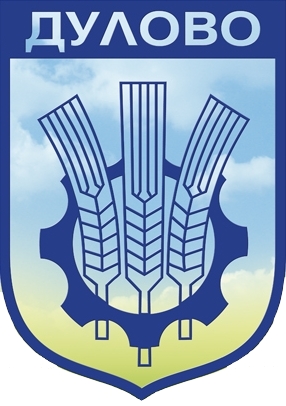 ул. “Васил Левски” № 18                                      тел.: (0864) 2 31 00 ; Факс:(0864) 2 30 207650  Дулово				                 	e-mail: obs_dulovo@abv.bg                    		Р Е Ш Е Н И Е   № 411от  27.04.2018 годиназа приемане на нова Наредба № 3 за условията и реда за упражняване правата на собственост на  община Дулово в търговски дружества с общинско участие в капитала, за участието на общината в граждански дружества и за сключване на договори за съвместна дейност             На основание чл. 21,  ал.2 от Закона за местното самоуправление и местната администрация  и чл.51а, ал.4 от Закона за общинската собственост, при спазване изискванията на чл.75-79 от АПК и чл.8, чл.11, ал.3, чл.15, ал.1, чл.26 и чл.28 от Закона за нормативните актове, ОБЩИНСКИЯТ СЪВЕТ РЕШИ:Приема Наредба № 3 за условията и реда за упражняване правата на собственост на  община Дулово в търговски дружества с общинско участие в капитала, за участието на общината в граждански дружества и за сключване на договори за съвместна дейност.Решението е прието на заседание на Общински съвет-Дулово, проведено на 27.04.2018 година, Протокол № 32, по т.1.1. от дневния ред и е подпечатано с официалния печат на Общински съвет-Дулово.Председател на Общински съвет-Дулово:     /п/                                        /инж.Сезгин Галиб/ ОБЩИНСКИ СЪВЕТ – ДУЛОВО, ОБЛ. СИЛИСТРАул. “Васил Левски” № 18                                      тел.: (0864) 2 31 00 ; Факс:(0864) 2 30 207650  Дулово				                 	e-mail: obs_dulovo@abv.bg                    		Р Е Ш Е Н И Е   № 412от  27.04.2018 годиназа приемане на актуализирано Приложение № 1 - Тарифа за определяне на месечната наемна цена за 1кв.м. полезна площ при предоставяне на недвижими имоти /помещения и терени/ в община Дулово към  Наредба № 9 за определяне на базисния месечен наем за предоставяне под наем на имоти – общинска собственост              На основание чл.21, ал.2 от ЗМСМА, чл.79 от АПК, чл.26, ал.1 и ал.2 от Закона за нормативните актове, чл.22 от Наредба № 2 на общински съвет -Дулово за реда за придобиване, управление и разпореждане с общинското имущество,  ОБЩИНСКИЯТ СЪВЕТ РЕШИ:Приема актуализирано Приложение № 1 - Тарифа за определяне на месечната наемна цена за 1кв.м. полезна площ при предоставяне на недвижими имоти /помещения и терени/ в община Дулово към  Наредба № 9 за определяне на базисния месечен наем за предоставяне под наем на имоти – общинска собственост, считано от 01.06.2018г.,  както следва: Решението е прието на заседание на Общински съвет-Дулово, проведено на 27.04.2018 година, Протокол № 32, по т.1.2. от дневния ред и е подпечатано с официалния печат на Общински съвет-Дулово.Председател на Общински съвет-Дулово: /п/                                  /инж.Сезгин Галиб/ ОБЩИНСКИ СЪВЕТ – ДУЛОВО, ОБЛ. СИЛИСТРАул. “Васил Левски” № 18                                      тел.: (0864) 2 31 00 ; Факс:(0864) 2 30 207650  Дулово				                 	e-mail: obs_dulovo@abv.bg                    		Р Е Ш Е Н И Е   № 413от  27.04.2018 годиназа приемане на  отчетни доклади  за осъществените дейности и изразходваните средства през 2017г. на народните читалища на                          територията на Община Дулово             На основание чл. 21,  ал.1, т.23 от Закона за местното самоуправление и местната администрация, във връзка с чл.26а , ал.4 и ал.5 от Закона за народните читалища,       ОБЩИНСКИЯТ СЪВЕТ РЕШИ:Приема годишните отчети за осъществените дейности и изразходвани средства на народните читалища в изпълнение на годишната програма за развитие на читалищната дейност в Община Дулово за 2017 година. (неразделна част от решението).Решението е прието на заседание на Общински съвет-Дулово, проведено на 27.04.2018 година, Протокол № 32, по т.1.3. от дневния ред и е подпечатано с официалния печат на Общински съвет-Дулово.Председател на Общински съвет-Дулово: ……/п/.……………           /инж.Сезгин Галиб/ ОБЩИНСКИ СЪВЕТ – ДУЛОВО, ОБЛ. СИЛИСТРАул. “Васил Левски” № 18                                      тел.: (0864) 2 31 00 ; Факс:(0864) 2 30 207650  Дулово				                 	e-mail: obs_dulovo@abv.bg                    		Р Е Ш Е Н И Е   № 414от  27.04.2018 годиназа отдаване под наем на част от имот – публична  общинска собственост в гр.Дулово             На основание чл.21, ал.1, т.8 от ЗМСМА във връзка с чл.14, ал.1 от Закона за общинската собственост, чл.17, ал.1 от Наредба № 2 за реда на придобиване, управление и разпореждане с общинското,       ОБЩИНСКИЯТ СЪВЕТ РЕШИ:Дава съгласие да се проведе публичен явен търг за отдаване под наем за срок от три години на част от имот – публична общинска собственост, както следва:терен с площ 25кв.м., представляващ част от поземлен имот с ид.№24030.501.1947, находящ се в гр.Дулово, целият с площ 47506кв.м., описан в АПОС №285/29.09.1999г., при съседи имоти с номера: 24030.501.3297, 24030.501.799, 24030.501.3234, 24030.501.3216, 24030.501.3218, 24030.501.502, 24030.501.3209, 24030.501.3296 с предназначение за поставяне на временно преместваемо съоръжение с ид.№24030.501.1947.3 – за търговия с промишлени стоки, с първоначален годишен наем в размер на 642,00лв. без ДДС, депозит за участие в търга 64,20лв. и стъпка на наддаване 64,20лв.Възлага на кмета на общината последващите съгласно закона действия.Решението е прието на заседание на Общински съвет-Дулово, проведено на 27.04.2018 година, Протокол № 32, по т.1.4. от дневния ред и е подпечатано с официалния печат на Общински съвет-Дулово.Председател на Общински съвет-Дулово: ……/п/.……………           /инж.Сезгин Галиб/ ОБЩИНСКИ СЪВЕТ – ДУЛОВО, ОБЛ. СИЛИСТРАул. “Васил Левски” № 18                                      тел.: (0864) 2 31 00 ; Факс:(0864) 2 30 207650  Дулово				                 	e-mail: obs_dulovo@abv.bg       		Р Е Ш Е Н И Е   № 415от  27.04.2018 годиназа приемане на актуализация на бюджета на община Дулово за 2018г. -  Направление  „Образование – ДГ”.              На основание чл.21, ал.1, т.6 от ЗМСМА, чл.124, ал.2 от Закона за публичните финанси и чл.32, ал.2  от Наредбата за условията и реда за съставяне на бюджетната прогноза за местните дейности за следващите три години, за съставяне, приемане изпълнение и отчитане на общинския бюджет,       ОБЩИНСКИЯТ СЪВЕТ РЕШИ:ПРИЕМА да се извърши корекция на бюджет 2018г., както следва:Решението е прието на заседание на Общински съвет-Дулово, проведено на 27.04.2018 година, Протокол № 32, по т.1.5. от дневния ред и е подпечатано с официалния печат на Общински съвет-Дулово.Председател на Общински съвет-Дулово: ……/п/.……………           /инж.Сезгин Галиб/ ОБЩИНСКИ СЪВЕТ – ДУЛОВО, ОБЛ. СИЛИСТРАул. “Васил Левски” № 18                                      тел.: (0864) 2 31 00 ; Факс:(0864) 2 30 207650  Дулово				                 	e-mail: obs_dulovo@abv.bg                    		Р Е Ш Е Н И Е   № 416от  27.04.2018 годиназа разпореждане с имот –частна общинска собственост по кадастралната карта на с.Черник              На основание чл. 21, ал.1 т.8 от ЗМСМА, чл.35, ал.3 от ЗОС и чл.30, ал.1 от Наредба № 2 за реда на придобиване, управление и разпореждане с общинското,       ОБЩИНСКИЯТ СЪВЕТ РЕШИ:Дава съгласие да се извърши продажба на недвижим имот частна общинска собственост -	УПИ с идентификационен номер 81966.500.86 в урбанизираната територия по кадастралната карта на с.Черник, находящ се на ул. „Шейново” №29, с площ 970 (деветстотин и седемдесет) кв.м., застроен със законно построени сгради, при съседни имоти – 81966.500.87, 81966.500.111029, 81966.500.85, 81966.500.894, 81966.500.770 и 81966.500.114, описан в АЧОС №1645/26.03.2018г, вписан в Служба по вписванията с вх.рег №490/27.03.2018г., акт №126, том 2, ИП 30534, на собственика на законно построените сгради – Бахадър Бюрхан Бекир, при пазарна цена в размер на 5610,00лв. без ДДС /пет хиляди осемстотин тридесет и четири лева без ДДС/ и данъчна оценка  в размер на 3962,50 лв. /три хиляди деветстотин шестдесет и два лева и петдесет стотинки/.На основание чл.41, ал.2 от Закона за общинската собственост приема  пазарната цена на имота, описана в  т. 1.Възлага на кмета на Община Дулово да извърши съответните процедурни действия по разпореждане с имота.Решението е прието на заседание на Общински съвет-Дулово, проведено на 27.04.2018 година, Протокол № 32, по т.1.6. от дневния ред и е подпечатано с официалния печат на Общински съвет-Дулово.Председател на Общински съвет-Дулово: ……/п/.……………           /инж.Сезгин Галиб/ ОБЩИНСКИ СЪВЕТ – ДУЛОВО, ОБЛ. СИЛИСТРАул. “Васил Левски” № 18                                      тел.: (0864) 2 31 00 ; Факс:(0864) 2 30 207650  Дулово				                 	e-mail: obs_dulovo@abv.bg                    		Р Е Ш Е Н И Е   № 417от  27.04.2018 годиназа разпореждане с имот –частна общинска собственост по регулационния план на с.Черник              На основание чл. 21, ал.1 т.8 от ЗМСМА, чл.35, ал.1 от ЗОС и чл.29, ал.1 от Наредба   № 2 за реда на придобиване, управление и разпореждане с общинското,       ОБЩИНСКИЯТ СЪВЕТ РЕШИ:Актуализира Годишната програма за управление и разпореждане с    имоти общинска собственост за 2018г., като я допълва с поземлен имот с № 81966.500.885 в урбанизираната територия по кадастрална карта на с.Черник, с площ на имота 1085 (хиляда осемдесет и пет) кв.м., отреден за ниско застрояване. Имотът е описан в АЧОС №1646/27.03.2018г., вписан в Служба по вписвания с вх.рег.  № 491/27.03.2018г., акт №127, том № 2, при граници на имота - имоти с номера: 81966.500.134, 81966.500.792, 81966.500.1054, 81966.500.912, 81966.500.128 и 81966.500.1040.Дава съгласие да се извърши продажба чрез публичен явен търг на поземлен имот с №81966.500.885 в урбанизираната територия по кадастрална карта на с.Черник, с площ на имота 1085 (хиляда осемдесет и пет) кв.м., отреден за ниско застрояване. Имотът е описан в АЧОС №1646/27.03.2018г., вписан в Служба по вписвания с вх.рег.  №491/27.03.2018г., акт №127, том №2, при граници на имота - имоти с номера: 81966.500.134, 81966.500.792, 81966.500.1054, 81966.500.912, 81966.500.128 и 81966.500.1040, при пазарна цена в размер на 4604,40лв. без ДДС /четири хиляди шестстотин и четири лева без ДДС/, стъпка за наддаване 460,44 лв. и данъчна оценка  в размер на 4059,00 лв. /четири хиляди петдесет и девет лева/.На основание чл.41, ал.2 от Закона за общинската собственост приема  пазарната цена на имота, описана в  т. 2.Възлага на кмета на Община Дулово да извърши съответните процедурни действия по разпореждане с имота.Решението е прието на заседание на Общински съвет-Дулово, проведено на 27.04.2018 година, Протокол № 32, по т.1.7. от дневния ред и е подпечатано с официалния печат на Общински съвет-Дулово.Председател на Общински съвет-Дулово: ……/п/.……………           /инж.Сезгин Галиб/ ОБЩИНСКИ СЪВЕТ – ДУЛОВО, ОБЛ. СИЛИСТРАул. “Васил Левски” № 18                                      тел.: (0864) 2 31 00 ; Факс:(0864) 2 30 207650  Дулово				                 	e-mail: obs_dulovo@abv.bg                    		Р Е Ш Е Н И Е   № 418от  27.04.2018 годиназа учредяване право на ползване върху част от имот-частна общинска собственост по кадастралната карта на гр.Дулово              На основание чл. 21, ал.1 т.8 от ЗМСМА, чл.39, ал. 2 и  ал.4 от ЗОС,       ОБЩИНСКИЯТ СЪВЕТ РЕШИ:Учредява безвъзмездно право на ползване върху част от имот частна общинска собственост по кадастрална карта на гр. Дулово, а именно помещение с площ 25кв.м. на втория етаж на сграда с ид.№24030.501.1712.1, разположена в ПИ с ид.№ 24030.501.1712, гр.Дулово, ул.”д-р Н. Русев” №2, с предназначение - за офис, целият със застроена площ 359кв.м., описан в АЧОС №1439/20.12.2013г., вписан в Служба по вписвания с вх.рег.№2352/20.12.2013г., Акт №200, том 8, за срок от 10 години, в полза на Сдружение с нестопанска цел Туристическо дружество „Караджата” гр.Дулово, с БУЛСТАТ:118032469, със седалище гр.Дулово, бул.”Възраждане” №5, представлявано от Валентин Петров Грънчаров – Председател на сдружението.Възлага на кмета на Община Дулово да издаде заповед и сключи договор за учредяване право на ползване. Приема пропуснати ползи за Община Дулово от безвъзмездно отдаденото помещение, съгласно Тарифа за определяне на месечната наемна цена за 1 кв.м. полезна площ при предоставяне на недвижими имоти /помещения и прилежащи терени/ в размер на 16,25лв. на месец.Решението е прието на заседание на Общински съвет-Дулово, проведено на 27.04.2018 година, Протокол № 32, по т.1.8. от дневния ред и е подпечатано с официалния печат на Общински съвет-Дулово.Председател на Общински съвет-Дулово: ……/п/.……………           /инж.Сезгин Галиб/ ОБЩИНСКИ СЪВЕТ – ДУЛОВО, ОБЛ. СИЛИСТРАул. “Васил Левски” № 18                                      тел.: (0864) 2 31 00 ; Факс:(0864) 2 30 207650  Дулово				                 	e-mail: obs_dulovo@abv.bg                    		Р Е Ш Е Н И Е   № 419от  27.04.2018 годиназа прекратяване на съсобственост между община Дулово и ЕООД  „Нов живот Межден” върху УПИ ХVІІ-151, кв.8 по плана за регулация на с.Межден             На основание чл. 21, ал.1 т.8 от ЗМСМА, чл.36 ал. 1 т.2 от Закон за общинската собственост, във връзка с чл. 33 от Закона за собствеността,       ОБЩИНСКИЯТ СЪВЕТ РЕШИ:Дава съгласие за  прекратяване на съсобственост чрез продажба на 1000 кв.м. общинска част от УПИ XVII-151, кв.8 по плана за регулация на с.Межден, целият с площ от 2170 кв.м. /две хиляди сто и седемдесет квадратни метра/, с НТП – за обществено обслужване и социални дейности, описани в АЧОС:1641/06.03.2018г., вписан в Служба по вписвания с вх.рег. №355/06.03.2018г. на пазарна  цена от 3120,0 лв. /три хиляди сто и двадесет лева/ без ДДС и данъчна оценка на имота в размер на 2280,00 лв. /две хиляди двеста и осемдесет лева/, на съсобственика ЕООД „Нов живот Межден”.На основание чл.41, ал.2 от Закона за общинската собственост приема пазарната цена на общинската част от имота, описан в т. 1.Възлага на кмета на Община Дулово да издаде заповед и сключи договор за покупко – продажба за общинската част от имота.Решението е прието на заседание на Общински съвет-Дулово, проведено на 27.04.2018 година, Протокол № 32, по т.1.9. от дневния ред и е подпечатано с официалния печат на Общински съвет-Дулово.Председател на Общински съвет-Дулово: ……/п/.……………           /инж.Сезгин Галиб/ ОБЩИНСКИ СЪВЕТ – ДУЛОВО, ОБЛ. СИЛИСТРАул. “Васил Левски” № 18                                      тел.: (0864) 2 31 00 ; Факс:(0864) 2 30 207650  Дулово				                 	e-mail: obs_dulovo@abv.bg                    		Р Е Ш Е Н И Е   № 420от  27.04.2018 годиназа регистриране пенсионерски клуб „Зора” гр.Дулово и предоставяне на помещение за ползване             На основание чл. 21, ал.1 т.8 от ЗМСМА, чл.5, ал.2 и ал.4, чл.6, ал.1 и ал.2 от  Наредба № 27 на ОС-Дулово и чл.39, ал.4 от ЗОС,       ОБЩИНСКИЯТ СЪВЕТ РЕШИ:Дава съгласие да се регистрира Пенсионерски клуб „Зора” гр.Дулово. съгласно Протокол №1 от учредително събрание и приложен Устав, представлявано от Добринка Никова – председател по приложен протокол за избор на председател.Учредява безвъзмездно право на ползване в полза на Пенсионерски клуб „Зора”, представлявано от Добринка Никова за срок от 1/една/ година помещение на втори етаж, с площ от 34 кв.м., находящо се в сграда за култура и изкуство с идентификационен номер 24030.501.1712.1 на ул. ”д-р Николай Русев” № 2, описани в АЧОС № 1439/20.12.2013г., вписан в Служба по вписванията с вх.рег.  № 2352/20.12.2013г., акт. № 200, том 8. Приема пропуснати ползи в размер 265,20 лева без ДДС за една година.Възлага на кмета на Община Дулово да извърши съответните процедурни действия по регистриране на пенсионерски клуб „Зора” и разпореждане с имота.Решението е прието на заседание на Общински съвет-Дулово, проведено на 27.04.2018 година, Протокол № 32, по т.1.10. от дневния ред и е подпечатано с официалния печат на Общински съвет-Дулово.Председател на Общински съвет-Дулово: ……/п/.……………           /инж.Сезгин Галиб/ ОБЩИНСКИ СЪВЕТ – ДУЛОВО, ОБЛ. СИЛИСТРАул. “Васил Левски” № 18                                      тел.: (0864) 2 31 00 ; Факс:(0864) 2 30 207650  Дулово				                 	e-mail: obs_dulovo@abv.bg                    		Р Е Ш Е Н И Е   № 421от  27.04.2018 годиназа допускане на поправка на явна фактическа грешка в Решение№ 390 от Протокол № 30/06.03.2018г. на ОбС-ДуловоНа основание чл.62, ал.2 от АПК, чл.21, ал.1, т.23 от ЗМСМА,ОБЩИНСКИЯТ СЪВЕТ РЕШИ:Допуска поправка на очевидна фактическа грешка в Решение № 390 в Протокол № 30/06.03.2018г. на Общински съвет – Дулово, като в т.1 на решението ет.4 да се чете ет.5.Решението е прието на заседание на Общински съвет-Дулово, проведено на 27.04.2018 година, Протокол № 32, по т.1.11. от дневния ред и е подпечатано с официалния печат на Общински съвет-Дулово.Председател на Общински съвет-Дулово: …/п/….……………           /инж.Сезгин Галиб/ ОБЩИНСКИ СЪВЕТ – ДУЛОВО, ОБЛ. СИЛИСТРАул. “Васил Левски” № 18                                      тел.: (0864) 2 31 00 ; Факс:(0864) 2 30 207650  Дулово				                 	e-mail: obs_dulovo@abv.bg                    		Р Е Ш Е Н И Е   № 422от  27.04.2018 годиназа даване на  съгласие  за  кандидатстване на община Дулово пред фонд „Социална закрила” с проект „Закупуване на нов инвентар и модернизация на съществуващата материална база за Дом за пълнолетни лица с психични разстройства с.Правда”             На основание чл. 21,  ал.1, т.6, т.8 и т.23 от Закона за местното самоуправление и местната администрация, ОБЩИНСКИЯТ СЪВЕТ РЕШИ:Дава съгласие Община Дулово да кандидатства с проектно предложение „Закупуване на нов инвентар и модернизация на съществуващата материална база за Дом за пълнолетни лица с психични разстройства с.Правда” пред Фонд „Социална закрила” към Министерството на труда и социалната политика.Поема ангажимент за осигуряване на необходимото съфинансиране в размер на не по-малко от 10% от общата стойност на проекта.Възлага на кмета на Община Дулово да подготви и внесе проектното предложение, окомплектовано с изискуемите документи съгласно правилата на Фонд „Социална закрила”.Възлага на кмета на общината последващите съгласно закона действия.Допуска предварително изпълнение на решението съгласно чл.60, ал.1 от АПК.Решението е прието на заседание на Общински съвет-Дулово, проведено на 27.04.2018 година, Протокол № 32, по т.1.12. от дневния ред и е подпечатано с официалния печат на Общински съвет-Дулово.Председател на Общински съвет-Дулово: ……/п/.……………           /инж.Сезгин Галиб/ ОБЩИНСКИ СЪВЕТ – ДУЛОВО, ОБЛ. СИЛИСТРАул. “Васил Левски” № 18                                      тел.: (0864) 2 31 00 ; Факс:(0864) 2 30 207650  Дулово				                 	e-mail: obs_dulovo@abv.bg                    		Р Е Ш Е Н И Е   № 423от  27.04.2018 годиназа избор на временна комисия за подбор на кандидати за съдебни заседатели към Окръжен съд-Силистра На основание  чл. 21, ал. 1,т. 1 и ал. 2 от ЗМСМА, чл. 68, ал. 1 от Закона за съдебната власт и Наредба № 7/ 28. 09. 2017 г. за съдебните заседатели на Висшия съдебен съвет,ОБЩИНСКИЯТ СЪВЕТ РЕШИ:Избира Временна комисия за подбор и внасяне на предложение за избор на Съдебни заседатели при Окръжен съд – Силистра, в състав:Председател - инж.Сезгин Галиб Членове: Марин Малчев, Хюсеин Ешреф, Маргарита Георгиева, Билгин Ахмед.Възлага на избраната Временна комисия по т. 1 от настоящото решение да извърши подбор на кандидатите за съдебни заседатели при Окръжен съд – Силистра за предстоящия мандат и да внесе предложение до Общински съвет – Дулово за избор на кандидати за съдебни заседатели съобразно сроковете в чл. 68 във вр. с чл.68а и чл.68в от Закона за съдебната власт.Решението е прието на заседание на Общински съвет-Дулово, проведено на 27.04.2018 година, Протокол № 32, по т.2.1. от дневния ред и е подпечатано с официалния печат на Общински съвет-Дулово.Председател на Общински съвет-Дулово: ……./п/……………           /инж.Сезгин Галиб/ ОБЩИНСКИ СЪВЕТ – ДУЛОВО, ОБЛ. СИЛИСТРАул. “Васил Левски” № 18                                      тел.: (0864) 2 31 00 ; Факс:(0864) 2 30 207650  Дулово				                 	e-mail: obs_dulovo@abv.bg                    		Р Е Ш Е Н И Е   № 424от  27.04.2018 годиназа назначаване на регистриран одитор за проверка и заверка на годишния финансов отчет на „МБАЛ-Дулово”-гр.Дулово за 2018 година На основание  чл.21, ал.1, т.23 от ЗМСМА,  чл. 37, ал.1, т.1 от Закона за счетоводството, чл.146, ал.3 от Търговския закон, чл.8 от Закона за независимия финансов одит, чл.11, ал.1 т.6 от Наредба № 3 за упражняване правата на Община Дулово върху общинската част от капитала на  търговските дружества,ОБЩИНСКИЯТ СЪВЕТ РЕШИ:Възлага извършването на одиторска проверка и заверка на годишен финансов отчет за 2018г. на „МБАЛ-Дулово” ЕООД гр.Дулово  на НЕДЯЛКА РАДЕВА МИХНЕВА – регистриран одитор с диплома № 438/2001г. Изпълнението на решението възлага на управителя на „МБАЛ-Дулово” ЕООД гр.Дулово  Решението е прието на заседание на Общински съвет-Дулово, проведено на 27.04.2018 година, Протокол № 32, по т.2.2. от дневния ред и е подпечатано с официалния печат на Общински съвет-Дулово.Председател на Общински съвет-Дулово: ……/п/.……………           /инж.Сезгин Галиб/ Тарифа за определяне на месечната наемна цена за 1 кв.м. полезна площ при предоставяне на недвижими имоти (помещения и прилежащите им терени)                                                                                в община ДуловоТарифа за определяне на месечната наемна цена за 1 кв.м. полезна площ при предоставяне на недвижими имоти (помещения и прилежащите им терени)                                                                                в община ДуловоТарифа за определяне на месечната наемна цена за 1 кв.м. полезна площ при предоставяне на недвижими имоти (помещения и прилежащите им терени)                                                                                в община ДуловоТарифа за определяне на месечната наемна цена за 1 кв.м. полезна площ при предоставяне на недвижими имоти (помещения и прилежащите им терени)                                                                                в община ДуловоТарифа за определяне на месечната наемна цена за 1 кв.м. полезна площ при предоставяне на недвижими имоти (помещения и прилежащите им терени)                                                                                в община ДуловоТарифа за определяне на месечната наемна цена за 1 кв.м. полезна площ при предоставяне на недвижими имоти (помещения и прилежащите им терени)                                                                                в община ДуловоТарифа за определяне на месечната наемна цена за 1 кв.м. полезна площ при предоставяне на недвижими имоти (помещения и прилежащите им терени)                                                                                в община ДуловоТарифа за определяне на месечната наемна цена за 1 кв.м. полезна площ при предоставяне на недвижими имоти (помещения и прилежащите им терени)                                                                                в община ДуловоТарифа за определяне на месечната наемна цена за 1 кв.м. полезна площ при предоставяне на недвижими имоти (помещения и прилежащите им терени)                                                                                в община ДуловоТарифа за определяне на месечната наемна цена за 1 кв.м. полезна площ при предоставяне на недвижими имоти (помещения и прилежащите им терени)                                                                                в община ДуловоТарифа за определяне на месечната наемна цена за 1 кв.м. полезна площ при предоставяне на недвижими имоти (помещения и прилежащите им терени)                                                                                в община ДуловоТарифа за определяне на месечната наемна цена за 1 кв.м. полезна площ при предоставяне на недвижими имоти (помещения и прилежащите им терени)                                                                                в община ДуловоТарифа за определяне на месечната наемна цена за 1 кв.м. полезна площ при предоставяне на недвижими имоти (помещения и прилежащите им терени)                                                                                в община ДуловоТарифа за определяне на месечната наемна цена за 1 кв.м. полезна площ при предоставяне на недвижими имоти (помещения и прилежащите им терени)                                                                                в община ДуловоТарифа за определяне на месечната наемна цена за 1 кв.м. полезна площ при предоставяне на недвижими имоти (помещения и прилежащите им терени)                                                                                в община ДуловоТарифа за определяне на месечната наемна цена за 1 кв.м. полезна площ при предоставяне на недвижими имоти (помещения и прилежащите им терени)                                                                                в община ДуловоТарифа за определяне на месечната наемна цена за 1 кв.м. полезна площ при предоставяне на недвижими имоти (помещения и прилежащите им терени)                                                                                в община ДуловоТарифа за определяне на месечната наемна цена за 1 кв.м. полезна площ при предоставяне на недвижими имоти (помещения и прилежащите им терени)                                                                                в община ДуловоТарифа за определяне на месечната наемна цена за 1 кв.м. полезна площ при предоставяне на недвижими имоти (помещения и прилежащите им терени)                                                                                в община ДуловоТарифа за определяне на месечната наемна цена за 1 кв.м. полезна площ при предоставяне на недвижими имоти (помещения и прилежащите им терени)                                                                                в община ДуловоТарифа за определяне на месечната наемна цена за 1 кв.м. полезна площ при предоставяне на недвижими имоти (помещения и прилежащите им терени)                                                                                в община ДуловоТарифа за определяне на месечната наемна цена за 1 кв.м. полезна площ при предоставяне на недвижими имоти (помещения и прилежащите им терени)                                                                                в община ДуловоТарифа за определяне на месечната наемна цена за 1 кв.м. полезна площ при предоставяне на недвижими имоти (помещения и прилежащите им терени)                                                                                в община ДуловоТарифа за определяне на месечната наемна цена за 1 кв.м. полезна площ при предоставяне на недвижими имоти (помещения и прилежащите им терени)                                                                                в община ДуловоТарифа за определяне на месечната наемна цена за 1 кв.м. полезна площ при предоставяне на недвижими имоти (помещения и прилежащите им терени)                                                                                в община ДуловоТарифа за определяне на месечната наемна цена за 1 кв.м. полезна площ при предоставяне на недвижими имоти (помещения и прилежащите им терени)                                                                                в община ДуловоТарифа за определяне на месечната наемна цена за 1 кв.м. полезна площ при предоставяне на недвижими имоти (помещения и прилежащите им терени)                                                                                в община ДуловоТарифа за определяне на месечната наемна цена за 1 кв.м. полезна площ при предоставяне на недвижими имоти (помещения и прилежащите им терени)                                                                                в община ДуловоТарифа за определяне на месечната наемна цена за 1 кв.м. полезна площ при предоставяне на недвижими имоти (помещения и прилежащите им терени)                                                                                в община ДуловоТарифа за определяне на месечната наемна цена за 1 кв.м. полезна площ при предоставяне на недвижими имоти (помещения и прилежащите им терени)                                                                                в община ДуловоТарифа за определяне на месечната наемна цена за 1 кв.м. полезна площ при предоставяне на недвижими имоти (помещения и прилежащите им терени)                                                                                в община ДуловоТарифа за определяне на месечната наемна цена за 1 кв.м. полезна площ при предоставяне на недвижими имоти (помещения и прилежащите им терени)                                                                                в община ДуловоТарифа за определяне на месечната наемна цена за 1 кв.м. полезна площ при предоставяне на недвижими имоти (помещения и прилежащите им терени)                                                                                в община ДуловоТарифа за определяне на месечната наемна цена за 1 кв.м. полезна площ при предоставяне на недвижими имоти (помещения и прилежащите им терени)                                                                                в община ДуловоТарифа за определяне на месечната наемна цена за 1 кв.м. полезна площ при предоставяне на недвижими имоти (помещения и прилежащите им терени)                                                                                в община ДуловоТарифа за определяне на месечната наемна цена за 1 кв.м. полезна площ при предоставяне на недвижими имоти (помещения и прилежащите им терени)                                                                                в община ДуловоТарифа за определяне на месечната наемна цена за 1 кв.м. полезна площ при предоставяне на недвижими имоти (помещения и прилежащите им терени)                                                                                в община ДуловоТарифа за определяне на месечната наемна цена за 1 кв.м. полезна площ при предоставяне на недвижими имоти (помещения и прилежащите им терени)                                                                                в община ДуловоТарифа за определяне на месечната наемна цена за 1 кв.м. полезна площ при предоставяне на недвижими имоти (помещения и прилежащите им терени)                                                                                в община ДуловоТарифа за определяне на месечната наемна цена за 1 кв.м. полезна площ при предоставяне на недвижими имоти (помещения и прилежащите им терени)                                                                                в община Дулово№ДейностПомещения в сгради Помещения в сгради Помещения в сгради Терени за стоп.нуждиТерени за стоп.нуждиТерени за стоп.нужди№ДейностІ зонаІІ зонаІІІ зонаІ зона ІІ зонаІІІ зонаІ.ТЪРГОВИЯТЪРГОВИЯТЪРГОВИЯТЪРГОВИЯТЪРГОВИЯТЪРГОВИЯТЪРГОВИЯ1.Продажба на хранителни продукти1.актуализиран през 2013г.4.253.172.632.141.651.371.актуализиран през 2018г.4.373.262.702.201.701.411.актуализиран през 2018г. с ДДС5.243.913.242.642.041.692.Продажба на промишлени стоки2.актуализиран през 2013г.4.253.172.632.141.651.372.актуализиран през 2018г.4.373.262.702.201.701.412.актуализиран през 2018г. с ДДС5.243.913.242.642.041.693.Продажба на плодове и зеленчуци3.актуализиран през 2013г.4.253.172.632.141.651.373.актуализиран през 2018г.4.373.262.702.201.701.413.актуализиран през 2018г. с ДДС5.243.913.242.642.041.694.Продажба на луксозни стоки, алкохолни напитки, цигари, парфюми и др.Продажба на луксозни стоки, алкохолни напитки, цигари, парфюми и др.Продажба на луксозни стоки, алкохолни напитки, цигари, парфюми и др.Продажба на луксозни стоки, алкохолни напитки, цигари, парфюми и др.Продажба на луксозни стоки, алкохолни напитки, цигари, парфюми и др.Продажба на луксозни стоки, алкохолни напитки, цигари, парфюми и др.Продажба на луксозни стоки, алкохолни напитки, цигари, парфюми и др.4.Продажба на луксозни стоки, алкохолни напитки, цигари, парфюми и др.Продажба на луксозни стоки, алкохолни напитки, цигари, парфюми и др.Продажба на луксозни стоки, алкохолни напитки, цигари, парфюми и др.Продажба на луксозни стоки, алкохолни напитки, цигари, парфюми и др.Продажба на луксозни стоки, алкохолни напитки, цигари, парфюми и др.Продажба на луксозни стоки, алкохолни напитки, цигари, парфюми и др.Продажба на луксозни стоки, алкохолни напитки, цигари, парфюми и др.4.актуализиран през 2013г.5.294.253.443.172.752.214.актуализиран през 2018г.5.444.373.543.262.832.274.актуализиран през 2018г. с ДДС6.535.244.243.913.392.735.Смесени магазини5.актуализиран през 2013г.5.294.253.443.172.752.215.актуализиран през 2018г.5.444.373.543.262.832.275.актуализиран през 2018г. с ДДС6.535.244.243.913.392.736.Производство и търговия с хляб, хлебни и сладкарски изделияПроизводство и търговия с хляб, хлебни и сладкарски изделияПроизводство и търговия с хляб, хлебни и сладкарски изделияПроизводство и търговия с хляб, хлебни и сладкарски изделияПроизводство и търговия с хляб, хлебни и сладкарски изделияПроизводство и търговия с хляб, хлебни и сладкарски изделияПроизводство и търговия с хляб, хлебни и сладкарски изделия6.Производство и търговия с хляб, хлебни и сладкарски изделияПроизводство и търговия с хляб, хлебни и сладкарски изделияПроизводство и търговия с хляб, хлебни и сладкарски изделияПроизводство и търговия с хляб, хлебни и сладкарски изделияПроизводство и търговия с хляб, хлебни и сладкарски изделияПроизводство и търговия с хляб, хлебни и сладкарски изделияПроизводство и търговия с хляб, хлебни и сладкарски изделия6.актуализиран през 2013г.2.141.651.371.090.650.546.актуализиран през 2018г.2.201.701.411.120.670.566.актуализиран през 2018г. с ДДС2.642.041.691.340.800.677.Продажба на ядки, фъстъци, семки и сиропПродажба на ядки, фъстъци, семки и сиропПродажба на ядки, фъстъци, семки и сиропПродажба на ядки, фъстъци, семки и сиропПродажба на ядки, фъстъци, семки и сиропПродажба на ядки, фъстъци, семки и сиропПродажба на ядки, фъстъци, семки и сироп7.Продажба на ядки, фъстъци, семки и сиропПродажба на ядки, фъстъци, семки и сиропПродажба на ядки, фъстъци, семки и сиропПродажба на ядки, фъстъци, семки и сиропПродажба на ядки, фъстъци, семки и сиропПродажба на ядки, фъстъци, семки и сиропПродажба на ядки, фъстъци, семки и сироп7.актуализиран през 2013г.4.253.172.632.141.651.377.актуализиран през 2018г.4.373.262.702.201.701.417.актуализиран през 2018г. с ДДС5.243.913.242.642.041.698.Продажба на цветя8.актуализиран през 2013г.3.172.141.652.141.651.378.актуализиран през 2018г.3.262.201.702.201.701.418.актуализиран през 2018г. с ДДС3.912.642.042.642.041.699.Продажба на лекарства и билки /аптека/Продажба на лекарства и билки /аптека/9.актуализиран през 2013г.5.294.253.440.000.000.009.актуализиран през 2018г.5.444.373.540.000.000.009.актуализиран през 2018г. с ДДС6.535.244.240.000.000.0010.Продажба на вестници, списания, книги и ученически пособияПродажба на вестници, списания, книги и ученически пособияПродажба на вестници, списания, книги и ученически пособияПродажба на вестници, списания, книги и ученически пособия10.актуализиран през 2013г.2.141.651.371.090.650.5410.актуализиран през 2018г.2.201.701.411.120.670.5610.актуализиран през 2018г. с ДДС2.642.041.691.340.800.67ІІ.ОБЩЕСТВЕНО ХРАНЕНЕОБЩЕСТВЕНО ХРАНЕНЕОБЩЕСТВЕНО ХРАНЕНЕОБЩЕСТВЕНО ХРАНЕНЕОБЩЕСТВЕНО ХРАНЕНЕОБЩЕСТВЕНО ХРАНЕНЕОБЩЕСТВЕНО ХРАНЕНЕ1.Бързи закуски, пицарии, закусвални Бързи закуски, пицарии, закусвални Бързи закуски, пицарии, закусвални Бързи закуски, пицарии, закусвални Бързи закуски, пицарии, закусвални Бързи закуски, пицарии, закусвални Бързи закуски, пицарии, закусвални 1.актуализиран през 2013г.3.172.141.651.090.650.541.актуализиран през 2018г.3.262.201.701.120.670.561.актуализиран през 2018г. с ДДС3.912.642.041.340.800.672. Заведения без алкохол, кафе - сладкарнициЗаведения без алкохол, кафе - сладкарнициЗаведения без алкохол, кафе - сладкарнициЗаведения без алкохол, кафе - сладкарнициЗаведения без алкохол, кафе - сладкарнициЗаведения без алкохол, кафе - сладкарнициЗаведения без алкохол, кафе - сладкарници2. Заведения без алкохол, кафе - сладкарнициЗаведения без алкохол, кафе - сладкарнициЗаведения без алкохол, кафе - сладкарнициЗаведения без алкохол, кафе - сладкарнициЗаведения без алкохол, кафе - сладкарнициЗаведения без алкохол, кафе - сладкарнициЗаведения без алкохол, кафе - сладкарници2. актуализиран през 2013г.3.782.752.212.141.651.372. актуализиран през 2018г.3.892.832.272.201.701.412. актуализиран през 2018г. с ДДС4.663.392.732.642.041.693.Заведения с употреба на алкохолЗаведения с употреба на алкохолЗаведения с употреба на алкохолЗаведения с употреба на алкохолЗаведения с употреба на алкохолЗаведения с употреба на алкохолЗаведения с употреба на алкохол3.актуализиран през 2013г.4.534.253.442.141.651.373.актуализиран през 2018г.4.664.373.542.201.701.413.актуализиран през 2018г. с ДДС5.595.244.242.642.041.694.Барове и нощни заведения4.актуализиран през 2013г.5.294.253.442.141.651.374.актуализиран през 2018г.5.444.373.542.201.701.414.актуализиран през 2018г. с ДДС6.535.244.242.642.041.69ІІІ.ПРОИЗВОДСТВЕНИ ДЕЙНОСТИ И УСЛУГИПРОИЗВОДСТВЕНИ ДЕЙНОСТИ И УСЛУГИПРОИЗВОДСТВЕНИ ДЕЙНОСТИ И УСЛУГИПРОИЗВОДСТВЕНИ ДЕЙНОСТИ И УСЛУГИПРОИЗВОДСТВЕНИ ДЕЙНОСТИ И УСЛУГИПРОИЗВОДСТВЕНИ ДЕЙНОСТИ И УСЛУГИПРОИЗВОДСТВЕНИ ДЕЙНОСТИ И УСЛУГИІІІ.ПРОИЗВОДСТВЕНИ ДЕЙНОСТИ И УСЛУГИПРОИЗВОДСТВЕНИ ДЕЙНОСТИ И УСЛУГИПРОИЗВОДСТВЕНИ ДЕЙНОСТИ И УСЛУГИПРОИЗВОДСТВЕНИ ДЕЙНОСТИ И УСЛУГИПРОИЗВОДСТВЕНИ ДЕЙНОСТИ И УСЛУГИПРОИЗВОДСТВЕНИ ДЕЙНОСТИ И УСЛУГИПРОИЗВОДСТВЕНИ ДЕЙНОСТИ И УСЛУГИ1.Битови 1.актуализиран през 2013г.2.141.090.811.090.650.541.актуализиран през 2018г.2.201.120.831.120.670.561.актуализиран през 2018г. с ДДС2.641.341.001.340.800.672.Производство и търговия с изделия от благородни металиПроизводство и търговия с изделия от благородни металиПроизводство и търговия с изделия от благородни металиПроизводство и търговия с изделия от благородни металиПроизводство и търговия с изделия от благородни металиПроизводство и търговия с изделия от благородни металиПроизводство и търговия с изделия от благородни метали2.Производство и търговия с изделия от благородни металиПроизводство и търговия с изделия от благородни металиПроизводство и търговия с изделия от благородни металиПроизводство и търговия с изделия от благородни металиПроизводство и търговия с изделия от благородни металиПроизводство и търговия с изделия от благородни металиПроизводство и търговия с изделия от благородни метали2.актуализиран през 2013г.8.947.926.322.141.651.372.актуализиран през 2018г.9.198.146.502.201.701.412.актуализиран през 2018г. с ДДС11.039.777.802.642.041.693.Административно - правни и нотариалниАдминистративно - правни и нотариални3.актуализиран през 2013г.5.294.253.440.000.000.003.актуализиран през 2018г.5.444.373.540.000.000.003.актуализиран през 2018г. с ДДС6.535.244.240.000.000.004.Педагогически4.актуализиран през 2013г.2.141.090.811.090.650.544.актуализиран през 2018г.2.201.120.831.120.670.564.актуализиран през 2018г. с ДДС2.641.341.001.340.800.675.Проектантски, програмни5.актуализиран през 2013г.4.253.172.631.090.650.545.актуализиран през 2018г.4.373.262.701.120.670.565.актуализиран през 2018г. с ДДС5.243.913.241.340.800.676.Всестранни6.актуализиран през 2013г.3.172.141.652.141.651.376.актуализиран през 2018г.3.262.201.702.201.701.416.актуализиран през 2018г. с ДДС3.912.642.042.642.041.697.Производствени дейности7.актуализиран през 2013г.1.651.651.371.091.090.817.актуализиран през 2018г.1.701.701.411.121.120.837.актуализиран през 2018г. с ДДС2.042.041.691.341.341.00ІV.ДРУГИДРУГИДРУГИДРУГИДРУГИДРУГИДРУГИ1.Забавни игри - електронни, спортни и стрелбищаЗабавни игри - електронни, спортни и стрелбищаЗабавни игри - електронни, спортни и стрелбищаЗабавни игри - електронни, спортни и стрелбищаЗабавни игри - електронни, спортни и стрелбищаЗабавни игри - електронни, спортни и стрелбищаЗабавни игри - електронни, спортни и стрелбища1.актуализиран през 2013г.6.415.294.254.253.783.031.актуализиран през 2018г.6.595.444.374.373.893.111.актуализиран през 2018г. с ДДС7.916.535.245.244.663.742.Забавни игри - за деца2.актуализиран през 2013г.4.253.172.632.141.651.372.актуализиран през 2018г.4.373.262.702.201.701.412.актуализиран през 2018г. с ДДС5.243.913.242.642.041.693.Административни /офиси/3.актуализиран през 2013г.4.253.172.632.141.651.373.актуализиран през 2018г.4.373.262.702.201.701.413.актуализиран през 2018г. с ДДС5.243.913.242.642.041.694.Складове4.актуализиран през 2013г.1.090.650.541.090.650.544.актуализиран през 2018г.1.120.670.561.120.670.564.актуализиран през 2018г. с ДДС1.340.800.671.340.800.675.Банкови, валутни, застрахователни, борсови и др. дейности от финансов характерБанкови, валутни, застрахователни, борсови и др. дейности от финансов характерБанкови, валутни, застрахователни, борсови и др. дейности от финансов характерБанкови, валутни, застрахователни, борсови и др. дейности от финансов характерБанкови, валутни, застрахователни, борсови и др. дейности от финансов характерБанкови, валутни, застрахователни, борсови и др. дейности от финансов характерБанкови, валутни, застрахователни, борсови и др. дейности от финансов характер5.Банкови, валутни, застрахователни, борсови и др. дейности от финансов характерБанкови, валутни, застрахователни, борсови и др. дейности от финансов характерБанкови, валутни, застрахователни, борсови и др. дейности от финансов характерБанкови, валутни, застрахователни, борсови и др. дейности от финансов характерБанкови, валутни, застрахователни, борсови и др. дейности от финансов характерБанкови, валутни, застрахователни, борсови и др. дейности от финансов характерБанкови, валутни, застрахователни, борсови и др. дейности от финансов характер5.актуализиран през 2013г.5.294.253.440.000.000.005.актуализиран през 2018г.5.444.373.540.000.000.005.актуализиран през 2018г. с ДДС6.535.244.240.000.000.006.Дейности с идеална цел /синдикални и общ. организации, сдружения и др.Дейности с идеална цел /синдикални и общ. организации, сдружения и др.Дейности с идеална цел /синдикални и общ. организации, сдружения и др.Дейности с идеална цел /синдикални и общ. организации, сдружения и др.Дейности с идеална цел /синдикални и общ. организации, сдружения и др.Дейности с идеална цел /синдикални и общ. организации, сдружения и др.Дейности с идеална цел /синдикални и общ. организации, сдружения и др.6.Дейности с идеална цел /синдикални и общ. организации, сдружения и др.Дейности с идеална цел /синдикални и общ. организации, сдружения и др.Дейности с идеална цел /синдикални и общ. организации, сдружения и др.Дейности с идеална цел /синдикални и общ. организации, сдружения и др.Дейности с идеална цел /синдикални и общ. организации, сдружения и др.Дейности с идеална цел /синдикални и общ. организации, сдружения и др.Дейности с идеална цел /синдикални и общ. организации, сдружения и др.6.актуализиран през 2013г.0.650.650.540.650.650.546.актуализиран през 2018г.0.670.670.560.670.670.566.актуализиран през 2018г. с ДДС0.800.800.670.800.800.677.Обществени тоалетни7.актуализиран през 2013г.1.371.090.950.000.000.007.актуализиран през 2018г.1.411.120.980.000.000.007.актуализиран през 2018г. с ДДС1.691.341.170.000.000.008.Парцели извън регулация за земеделски нужди - годишен размер на наема на дка I и II категорияIII         категорияIV категорияV категорияVI, VII, VIII                       категорияVI, VII, VIII                       категория8.Парцели извън регулация за земеделски нужди - годишен размер на наема на дка I и II категорияIII         категорияIV категорияV категорияVI, VII, VIII                       категорияVI, VII, VIII                       категория8.актуализиран през 2013г.52.1046.8941.6836.4731.2631.26актуализиран през 2018г.53.5648.2042.8537.4932.1432.149.Парцели в регулация за земеделски нужди41.6841.6841.6841.6841.6841.689.Парцели в регулация за земеделски нужди41.6841.6841.6841.6841.6841.689. годишен размер на наема на дка41.6841.6841.6841.6841.6841.689. годишен размер на наема на дка41.6841.6841.6841.6841.6841.689.актуализиран през 2013г.41.6841.6841.6841.6841.6841.68актуализиран през 2018г.42.8542.8542.8542.8542.8542.8510.Поставяне на автомати за топли напитки, безалкохолни напитки, пакетирани стоки и други подобниПоставяне на автомати за топли напитки, безалкохолни напитки, пакетирани стоки и други подобниПоставяне на автомати за топли напитки, безалкохолни напитки, пакетирани стоки и други подобниПоставяне на автомати за топли напитки, безалкохолни напитки, пакетирани стоки и други подобниПоставяне на автомати за топли напитки, безалкохолни напитки, пакетирани стоки и други подобниПоставяне на автомати за топли напитки, безалкохолни напитки, пакетирани стоки и други подобниПоставяне на автомати за топли напитки, безалкохолни напитки, пакетирани стоки и други подобни10.Поставяне на автомати за топли напитки, безалкохолни напитки, пакетирани стоки и други подобниПоставяне на автомати за топли напитки, безалкохолни напитки, пакетирани стоки и други подобниПоставяне на автомати за топли напитки, безалкохолни напитки, пакетирани стоки и други подобниПоставяне на автомати за топли напитки, безалкохолни напитки, пакетирани стоки и други подобниПоставяне на автомати за топли напитки, безалкохолни напитки, пакетирани стоки и други подобниПоставяне на автомати за топли напитки, безалкохолни напитки, пакетирани стоки и други подобниПоставяне на автомати за топли напитки, безалкохолни напитки, пакетирани стоки и други подобни10.Поставяне на автомати за топли напитки, безалкохолни напитки, пакетирани стоки и други подобниПоставяне на автомати за топли напитки, безалкохолни напитки, пакетирани стоки и други подобниПоставяне на автомати за топли напитки, безалкохолни напитки, пакетирани стоки и други подобниПоставяне на автомати за топли напитки, безалкохолни напитки, пакетирани стоки и други подобниПоставяне на автомати за топли напитки, безалкохолни напитки, пакетирани стоки и други подобниПоставяне на автомати за топли напитки, безалкохолни напитки, пакетирани стоки и други подобниПоставяне на автомати за топли напитки, безалкохолни напитки, пакетирани стоки и други подобни10.актуализиран през 2015г.40.0035.0030.0040.0035.0030.0010.актуализиран през 2018г.41.1235.9830.8441.1235.9830.8410.актуализиран през 2018г. с ДДС49.3443.1837.0149.3443.1837.0111.Поставяне на антени и съоръжения на мобилни операториПоставяне на антени и съоръжения на мобилни операториПоставяне на антени и съоръжения на мобилни операториПоставяне на антени и съоръжения на мобилни операториПоставяне на антени и съоръжения на мобилни операториПоставяне на антени и съоръжения на мобилни операториПоставяне на антени и съоръжения на мобилни оператори11.актуализиран през 2013г.0.000.000.0026.7824.6321.4211.актуализиран през 2018г.0.000.000.0027.5325.3222.0211.актуализиран през 2018г. с ДДС0.000.000.0033.0430.3826.4212.Поставяне на външни стълбища към офиси и магазиниПоставяне на външни стълбища към офиси и магазиниПоставяне на външни стълбища към офиси и магазиниПоставяне на външни стълбища към офиси и магазиниПоставяне на външни стълбища към офиси и магазиниПоставяне на външни стълбища към офиси и магазиниПоставяне на външни стълбища към офиси и магазини12.актуализиран през 2013г.2.151.931.822.151.931.8212.актуализиран през 2018г.2.211.981.872.211.981.8712.актуализиран през 2018г. с ДДС2.652.382.252.652.382.2513.Помещения в сгради и терени общинска собственост, с предназначение за здравни заведения Помещения в сгради и терени общинска собственост, с предназначение за здравни заведения Помещения в сгради и терени общинска собственост, с предназначение за здравни заведения Помещения в сгради и терени общинска собственост, с предназначение за здравни заведения Помещения в сгради и терени общинска собственост, с предназначение за здравни заведения Помещения в сгради и терени общинска собственост, с предназначение за здравни заведения Помещения в сгради и терени общинска собственост, с предназначение за здравни заведения 13.актуализиран през 2013г.27.9927.9916.800.000.000.0013.актуализиран през 2018г.28.7728.7717.270.000.000.0013.актуализиран през 2018г. с ДДС34.5334.5320.720.000.000.0014.Поставяне на банкомат  /АТМ устройство/Поставяне на банкомат  /АТМ устройство/Поставяне на банкомат  /АТМ устройство/Поставяне на банкомат  /АТМ устройство/Поставяне на банкомат  /АТМ устройство/Поставяне на банкомат  /АТМ устройство/Поставяне на банкомат  /АТМ устройство/14.актуализиран през 2013г.41.6836.4731.2641.6836.4731.2614.актуализиран през 2018г.42.8537.4932.1442.8537.4932.1414.актуализиран през 2018г. с ДДС51.4244.9938.5651.4244.9938.5615.Поставяне на рекламно – информационен елемент /билборд/ върху имот общинска собственостПоставяне на рекламно – информационен елемент /билборд/ върху имот общинска собственостПоставяне на рекламно – информационен елемент /билборд/ върху имот общинска собственостПоставяне на рекламно – информационен елемент /билборд/ върху имот общинска собственостПоставяне на рекламно – информационен елемент /билборд/ върху имот общинска собственостПоставяне на рекламно – информационен елемент /билборд/ върху имот общинска собственостПоставяне на рекламно – информационен елемент /билборд/ върху имот общинска собственост15.актуализиран през 2014г.20.0015.0010.0020.0015.0010.0015.актуализиран през 2018г.20.5615.4210.2820.5615.4210.2815.актуализиран през 2018г. с ДДС24.6718.5012.3424.6718.5012.3416.Поставяне на реклама върху рекламно – информационен елемент /билборд/ общинска собственостПоставяне на реклама върху рекламно – информационен елемент /билборд/ общинска собственостПоставяне на реклама върху рекламно – информационен елемент /билборд/ общинска собственостПоставяне на реклама върху рекламно – информационен елемент /билборд/ общинска собственостПоставяне на реклама върху рекламно – информационен елемент /билборд/ общинска собственостПоставяне на реклама върху рекламно – информационен елемент /билборд/ общинска собственостПоставяне на реклама върху рекламно – информационен елемент /билборд/ общинска собственост16.1.едностранно                                           актуализиран през 2014г. 25.0020.0015.0025.0020.0015.0016.1.едностранно                                           актуализиран през 2018г.25.7020.5615.4225.7020.5615.4216.1.едностранно                                           актуализиран през 2018г. с ДДС30.8424.6718.5030.8424.6718.5016.2.двустранно                                                     актуализиран през 2014г.20.0015.0010.0020.0015.0010.0016.2.двустранно                                                     актуализиран през 2018г.20.5615.4210.2820.5615.4210.2816.2.двустранно                                                                              актуализиран през 2018г. с ДДС24.6718.5012.3424.6718.5012.3417.ГаражиГаражиГаражиГаражиГаражиГаражиГаражи17.актуализиран през 2015г.2.001.601.001.100.900.7017.актуализиран през 2018г.2.061.641.031.130.930.7217.актуализиран през 2018г. с ДДС2.471.971.231.361.110.86Забележка:Началният размер на наема за селищата с население над 500 жители се определя, като за обект във втора зона, с изключение на селата Черник, Правда и Окорш, за които в Наредбата за определяне на базисния месечен наем за предоставяне под наем на имоти - общинска собственост са определени І-ва и ІІ - ра зона. Началният размер на наема за селищата с население под 500 жители /Козяк, Скала, Върбино, Прохлада, П. Таслаково и Орешене/ се определя, като за обект във втора зона и се намалява с 30 на сто. Забележка:Началният размер на наема за селищата с население над 500 жители се определя, като за обект във втора зона, с изключение на селата Черник, Правда и Окорш, за които в Наредбата за определяне на базисния месечен наем за предоставяне под наем на имоти - общинска собственост са определени І-ва и ІІ - ра зона. Началният размер на наема за селищата с население под 500 жители /Козяк, Скала, Върбино, Прохлада, П. Таслаково и Орешене/ се определя, като за обект във втора зона и се намалява с 30 на сто. Забележка:Началният размер на наема за селищата с население над 500 жители се определя, като за обект във втора зона, с изключение на селата Черник, Правда и Окорш, за които в Наредбата за определяне на базисния месечен наем за предоставяне под наем на имоти - общинска собственост са определени І-ва и ІІ - ра зона. Началният размер на наема за селищата с население под 500 жители /Козяк, Скала, Върбино, Прохлада, П. Таслаково и Орешене/ се определя, като за обект във втора зона и се намалява с 30 на сто. Забележка:Началният размер на наема за селищата с население над 500 жители се определя, като за обект във втора зона, с изключение на селата Черник, Правда и Окорш, за които в Наредбата за определяне на базисния месечен наем за предоставяне под наем на имоти - общинска собственост са определени І-ва и ІІ - ра зона. Началният размер на наема за селищата с население под 500 жители /Козяк, Скала, Върбино, Прохлада, П. Таслаково и Орешене/ се определя, като за обект във втора зона и се намалява с 30 на сто. Забележка:Началният размер на наема за селищата с население над 500 жители се определя, като за обект във втора зона, с изключение на селата Черник, Правда и Окорш, за които в Наредбата за определяне на базисния месечен наем за предоставяне под наем на имоти - общинска собственост са определени І-ва и ІІ - ра зона. Началният размер на наема за селищата с население под 500 жители /Козяк, Скала, Върбино, Прохлада, П. Таслаково и Орешене/ се определя, като за обект във втора зона и се намалява с 30 на сто. Забележка:Началният размер на наема за селищата с население над 500 жители се определя, като за обект във втора зона, с изключение на селата Черник, Правда и Окорш, за които в Наредбата за определяне на базисния месечен наем за предоставяне под наем на имоти - общинска собственост са определени І-ва и ІІ - ра зона. Началният размер на наема за селищата с население под 500 жители /Козяк, Скала, Върбино, Прохлада, П. Таслаково и Орешене/ се определя, като за обект във втора зона и се намалява с 30 на сто. Забележка:Началният размер на наема за селищата с население над 500 жители се определя, като за обект във втора зона, с изключение на селата Черник, Правда и Окорш, за които в Наредбата за определяне на базисния месечен наем за предоставяне под наем на имоти - общинска собственост са определени І-ва и ІІ - ра зона. Началният размер на наема за селищата с население под 500 жители /Козяк, Скала, Върбино, Прохлада, П. Таслаково и Орешене/ се определя, като за обект във втора зона и се намалява с 30 на сто. Забележка:Началният размер на наема за селищата с население над 500 жители се определя, като за обект във втора зона, с изключение на селата Черник, Правда и Окорш, за които в Наредбата за определяне на базисния месечен наем за предоставяне под наем на имоти - общинска собственост са определени І-ва и ІІ - ра зона. Началният размер на наема за селищата с население под 500 жители /Козяк, Скала, Върбино, Прохлада, П. Таслаково и Орешене/ се определя, като за обект във втора зона и се намалява с 30 на сто. Забележка:Началният размер на наема за селищата с население над 500 жители се определя, като за обект във втора зона, с изключение на селата Черник, Правда и Окорш, за които в Наредбата за определяне на базисния месечен наем за предоставяне под наем на имоти - общинска собственост са определени І-ва и ІІ - ра зона. Началният размер на наема за селищата с население под 500 жители /Козяк, Скала, Върбино, Прохлада, П. Таслаково и Орешене/ се определя, като за обект във втора зона и се намалява с 30 на сто. Забележка:Началният размер на наема за селищата с население над 500 жители се определя, като за обект във втора зона, с изключение на селата Черник, Правда и Окорш, за които в Наредбата за определяне на базисния месечен наем за предоставяне под наем на имоти - общинска собственост са определени І-ва и ІІ - ра зона. Началният размер на наема за селищата с население под 500 жители /Козяк, Скала, Върбино, Прохлада, П. Таслаково и Орешене/ се определя, като за обект във втора зона и се намалява с 30 на сто. Забележка:Началният размер на наема за селищата с население над 500 жители се определя, като за обект във втора зона, с изключение на селата Черник, Правда и Окорш, за които в Наредбата за определяне на базисния месечен наем за предоставяне под наем на имоти - общинска собственост са определени І-ва и ІІ - ра зона. Началният размер на наема за селищата с население под 500 жители /Козяк, Скала, Върбино, Прохлада, П. Таслаково и Орешене/ се определя, като за обект във втора зона и се намалява с 30 на сто. Забележка:Началният размер на наема за селищата с население над 500 жители се определя, като за обект във втора зона, с изключение на селата Черник, Правда и Окорш, за които в Наредбата за определяне на базисния месечен наем за предоставяне под наем на имоти - общинска собственост са определени І-ва и ІІ - ра зона. Началният размер на наема за селищата с население под 500 жители /Козяк, Скала, Върбино, Прохлада, П. Таслаково и Орешене/ се определя, като за обект във втора зона и се намалява с 30 на сто. Забележка:Началният размер на наема за селищата с население над 500 жители се определя, като за обект във втора зона, с изключение на селата Черник, Правда и Окорш, за които в Наредбата за определяне на базисния месечен наем за предоставяне под наем на имоти - общинска собственост са определени І-ва и ІІ - ра зона. Началният размер на наема за селищата с население под 500 жители /Козяк, Скала, Върбино, Прохлада, П. Таслаково и Орешене/ се определя, като за обект във втора зона и се намалява с 30 на сто. Забележка:Началният размер на наема за селищата с население над 500 жители се определя, като за обект във втора зона, с изключение на селата Черник, Правда и Окорш, за които в Наредбата за определяне на базисния месечен наем за предоставяне под наем на имоти - общинска собственост са определени І-ва и ІІ - ра зона. Началният размер на наема за селищата с население под 500 жители /Козяк, Скала, Върбино, Прохлада, П. Таслаково и Орешене/ се определя, като за обект във втора зона и се намалява с 30 на сто. Забележка:Началният размер на наема за селищата с население над 500 жители се определя, като за обект във втора зона, с изключение на селата Черник, Правда и Окорш, за които в Наредбата за определяне на базисния месечен наем за предоставяне под наем на имоти - общинска собственост са определени І-ва и ІІ - ра зона. Началният размер на наема за селищата с население под 500 жители /Козяк, Скала, Върбино, Прохлада, П. Таслаково и Орешене/ се определя, като за обект във втора зона и се намалява с 30 на сто. Забележка:Началният размер на наема за селищата с население над 500 жители се определя, като за обект във втора зона, с изключение на селата Черник, Правда и Окорш, за които в Наредбата за определяне на базисния месечен наем за предоставяне под наем на имоти - общинска собственост са определени І-ва и ІІ - ра зона. Началният размер на наема за селищата с население под 500 жители /Козяк, Скала, Върбино, Прохлада, П. Таслаково и Орешене/ се определя, като за обект във втора зона и се намалява с 30 на сто. Забележка:Началният размер на наема за селищата с население над 500 жители се определя, като за обект във втора зона, с изключение на селата Черник, Правда и Окорш, за които в Наредбата за определяне на базисния месечен наем за предоставяне под наем на имоти - общинска собственост са определени І-ва и ІІ - ра зона. Началният размер на наема за селищата с население под 500 жители /Козяк, Скала, Върбино, Прохлада, П. Таслаково и Орешене/ се определя, като за обект във втора зона и се намалява с 30 на сто. Забележка:Началният размер на наема за селищата с население над 500 жители се определя, като за обект във втора зона, с изключение на селата Черник, Правда и Окорш, за които в Наредбата за определяне на базисния месечен наем за предоставяне под наем на имоти - общинска собственост са определени І-ва и ІІ - ра зона. Началният размер на наема за селищата с население под 500 жители /Козяк, Скала, Върбино, Прохлада, П. Таслаково и Орешене/ се определя, като за обект във втора зона и се намалява с 30 на сто. Забележка:Началният размер на наема за селищата с население над 500 жители се определя, като за обект във втора зона, с изключение на селата Черник, Правда и Окорш, за които в Наредбата за определяне на базисния месечен наем за предоставяне под наем на имоти - общинска собственост са определени І-ва и ІІ - ра зона. Началният размер на наема за селищата с население под 500 жители /Козяк, Скала, Върбино, Прохлада, П. Таслаково и Орешене/ се определя, като за обект във втора зона и се намалява с 30 на сто. Забележка:Началният размер на наема за селищата с население над 500 жители се определя, като за обект във втора зона, с изключение на селата Черник, Правда и Окорш, за които в Наредбата за определяне на базисния месечен наем за предоставяне под наем на имоти - общинска собственост са определени І-ва и ІІ - ра зона. Началният размер на наема за селищата с население под 500 жители /Козяк, Скала, Върбино, Прохлада, П. Таслаково и Орешене/ се определя, като за обект във втора зона и се намалява с 30 на сто. Забележка:Началният размер на наема за селищата с население над 500 жители се определя, като за обект във втора зона, с изключение на селата Черник, Правда и Окорш, за които в Наредбата за определяне на базисния месечен наем за предоставяне под наем на имоти - общинска собственост са определени І-ва и ІІ - ра зона. Началният размер на наема за селищата с население под 500 жители /Козяк, Скала, Върбино, Прохлада, П. Таслаково и Орешене/ се определя, като за обект във втора зона и се намалява с 30 на сто. Забележка:Началният размер на наема за селищата с население над 500 жители се определя, като за обект във втора зона, с изключение на селата Черник, Правда и Окорш, за които в Наредбата за определяне на базисния месечен наем за предоставяне под наем на имоти - общинска собственост са определени І-ва и ІІ - ра зона. Началният размер на наема за селищата с население под 500 жители /Козяк, Скала, Върбино, Прохлада, П. Таслаково и Орешене/ се определя, като за обект във втора зона и се намалява с 30 на сто. Забележка:Началният размер на наема за селищата с население над 500 жители се определя, като за обект във втора зона, с изключение на селата Черник, Правда и Окорш, за които в Наредбата за определяне на базисния месечен наем за предоставяне под наем на имоти - общинска собственост са определени І-ва и ІІ - ра зона. Началният размер на наема за селищата с население под 500 жители /Козяк, Скала, Върбино, Прохлада, П. Таслаково и Орешене/ се определя, като за обект във втора зона и се намалява с 30 на сто. Забележка:Началният размер на наема за селищата с население над 500 жители се определя, като за обект във втора зона, с изключение на селата Черник, Правда и Окорш, за които в Наредбата за определяне на базисния месечен наем за предоставяне под наем на имоти - общинска собственост са определени І-ва и ІІ - ра зона. Началният размер на наема за селищата с население под 500 жители /Козяк, Скала, Върбино, Прохлада, П. Таслаково и Орешене/ се определя, като за обект във втора зона и се намалява с 30 на сто. Забележка:Началният размер на наема за селищата с население над 500 жители се определя, като за обект във втора зона, с изключение на селата Черник, Правда и Окорш, за които в Наредбата за определяне на базисния месечен наем за предоставяне под наем на имоти - общинска собственост са определени І-ва и ІІ - ра зона. Началният размер на наема за селищата с население под 500 жители /Козяк, Скала, Върбино, Прохлада, П. Таслаково и Орешене/ се определя, като за обект във втора зона и се намалява с 30 на сто. Забележка:Началният размер на наема за селищата с население над 500 жители се определя, като за обект във втора зона, с изключение на селата Черник, Правда и Окорш, за които в Наредбата за определяне на базисния месечен наем за предоставяне под наем на имоти - общинска собственост са определени І-ва и ІІ - ра зона. Началният размер на наема за селищата с население под 500 жители /Козяк, Скала, Върбино, Прохлада, П. Таслаково и Орешене/ се определя, като за обект във втора зона и се намалява с 30 на сто. Забележка:Началният размер на наема за селищата с население над 500 жители се определя, като за обект във втора зона, с изключение на селата Черник, Правда и Окорш, за които в Наредбата за определяне на базисния месечен наем за предоставяне под наем на имоти - общинска собственост са определени І-ва и ІІ - ра зона. Началният размер на наема за селищата с население под 500 жители /Козяк, Скала, Върбино, Прохлада, П. Таслаково и Орешене/ се определя, като за обект във втора зона и се намалява с 30 на сто. Забележка:Началният размер на наема за селищата с население над 500 жители се определя, като за обект във втора зона, с изключение на селата Черник, Правда и Окорш, за които в Наредбата за определяне на базисния месечен наем за предоставяне под наем на имоти - общинска собственост са определени І-ва и ІІ - ра зона. Началният размер на наема за селищата с население под 500 жители /Козяк, Скала, Върбино, Прохлада, П. Таслаково и Орешене/ се определя, като за обект във втора зона и се намалява с 30 на сто. Забележка:Началният размер на наема за селищата с население над 500 жители се определя, като за обект във втора зона, с изключение на селата Черник, Правда и Окорш, за които в Наредбата за определяне на базисния месечен наем за предоставяне под наем на имоти - общинска собственост са определени І-ва и ІІ - ра зона. Началният размер на наема за селищата с население под 500 жители /Козяк, Скала, Върбино, Прохлада, П. Таслаково и Орешене/ се определя, като за обект във втора зона и се намалява с 30 на сто. Забележка:Началният размер на наема за селищата с население над 500 жители се определя, като за обект във втора зона, с изключение на селата Черник, Правда и Окорш, за които в Наредбата за определяне на базисния месечен наем за предоставяне под наем на имоти - общинска собственост са определени І-ва и ІІ - ра зона. Началният размер на наема за селищата с население под 500 жители /Козяк, Скала, Върбино, Прохлада, П. Таслаково и Орешене/ се определя, като за обект във втора зона и се намалява с 30 на сто. Забележка:Началният размер на наема за селищата с население над 500 жители се определя, като за обект във втора зона, с изключение на селата Черник, Правда и Окорш, за които в Наредбата за определяне на базисния месечен наем за предоставяне под наем на имоти - общинска собственост са определени І-ва и ІІ - ра зона. Началният размер на наема за селищата с население под 500 жители /Козяк, Скала, Върбино, Прохлада, П. Таслаково и Орешене/ се определя, като за обект във втора зона и се намалява с 30 на сто. Забележка:Началният размер на наема за селищата с население над 500 жители се определя, като за обект във втора зона, с изключение на селата Черник, Правда и Окорш, за които в Наредбата за определяне на базисния месечен наем за предоставяне под наем на имоти - общинска собственост са определени І-ва и ІІ - ра зона. Началният размер на наема за селищата с население под 500 жители /Козяк, Скала, Върбино, Прохлада, П. Таслаково и Орешене/ се определя, като за обект във втора зона и се намалява с 30 на сто. Забележка:Началният размер на наема за селищата с население над 500 жители се определя, като за обект във втора зона, с изключение на селата Черник, Правда и Окорш, за които в Наредбата за определяне на базисния месечен наем за предоставяне под наем на имоти - общинска собственост са определени І-ва и ІІ - ра зона. Началният размер на наема за селищата с население под 500 жители /Козяк, Скала, Върбино, Прохлада, П. Таслаково и Орешене/ се определя, като за обект във втора зона и се намалява с 30 на сто. Забележка:Началният размер на наема за селищата с население над 500 жители се определя, като за обект във втора зона, с изключение на селата Черник, Правда и Окорш, за които в Наредбата за определяне на базисния месечен наем за предоставяне под наем на имоти - общинска собственост са определени І-ва и ІІ - ра зона. Началният размер на наема за селищата с население под 500 жители /Козяк, Скала, Върбино, Прохлада, П. Таслаково и Орешене/ се определя, като за обект във втора зона и се намалява с 30 на сто. Забележка:Началният размер на наема за селищата с население над 500 жители се определя, като за обект във втора зона, с изключение на селата Черник, Правда и Окорш, за които в Наредбата за определяне на базисния месечен наем за предоставяне под наем на имоти - общинска собственост са определени І-ва и ІІ - ра зона. Началният размер на наема за селищата с население под 500 жители /Козяк, Скала, Върбино, Прохлада, П. Таслаково и Орешене/ се определя, като за обект във втора зона и се намалява с 30 на сто. Забележка:Началният размер на наема за селищата с население над 500 жители се определя, като за обект във втора зона, с изключение на селата Черник, Правда и Окорш, за които в Наредбата за определяне на базисния месечен наем за предоставяне под наем на имоти - общинска собственост са определени І-ва и ІІ - ра зона. Началният размер на наема за селищата с население под 500 жители /Козяк, Скала, Върбино, Прохлада, П. Таслаково и Орешене/ се определя, като за обект във втора зона и се намалява с 30 на сто. Забележка:Началният размер на наема за селищата с население над 500 жители се определя, като за обект във втора зона, с изключение на селата Черник, Правда и Окорш, за които в Наредбата за определяне на базисния месечен наем за предоставяне под наем на имоти - общинска собственост са определени І-ва и ІІ - ра зона. Началният размер на наема за селищата с население под 500 жители /Козяк, Скала, Върбино, Прохлада, П. Таслаково и Орешене/ се определя, като за обект във втора зона и се намалява с 30 на сто. Забележка:Началният размер на наема за селищата с население над 500 жители се определя, като за обект във втора зона, с изключение на селата Черник, Правда и Окорш, за които в Наредбата за определяне на базисния месечен наем за предоставяне под наем на имоти - общинска собственост са определени І-ва и ІІ - ра зона. Началният размер на наема за селищата с население под 500 жители /Козяк, Скала, Върбино, Прохлада, П. Таслаково и Орешене/ се определя, като за обект във втора зона и се намалява с 30 на сто. Забележка:Началният размер на наема за селищата с население над 500 жители се определя, като за обект във втора зона, с изключение на селата Черник, Правда и Окорш, за които в Наредбата за определяне на базисния месечен наем за предоставяне под наем на имоти - общинска собственост са определени І-ва и ІІ - ра зона. Началният размер на наема за селищата с население под 500 жители /Козяк, Скала, Върбино, Прохлада, П. Таслаково и Орешене/ се определя, като за обект във втора зона и се намалява с 30 на сто. Забележка:Началният размер на наема за селищата с население над 500 жители се определя, като за обект във втора зона, с изключение на селата Черник, Правда и Окорш, за които в Наредбата за определяне на базисния месечен наем за предоставяне под наем на имоти - общинска собственост са определени І-ва и ІІ - ра зона. Началният размер на наема за селищата с население под 500 жители /Козяк, Скала, Върбино, Прохлада, П. Таслаково и Орешене/ се определя, като за обект във втора зона и се намалява с 30 на сто. Забележка:Началният размер на наема за селищата с население над 500 жители се определя, като за обект във втора зона, с изключение на селата Черник, Правда и Окорш, за които в Наредбата за определяне на базисния месечен наем за предоставяне под наем на имоти - общинска собственост са определени І-ва и ІІ - ра зона. Началният размер на наема за селищата с население под 500 жители /Козяк, Скала, Върбино, Прохлада, П. Таслаково и Орешене/ се определя, като за обект във втора зона и се намалява с 30 на сто. Забележка:Началният размер на наема за селищата с население над 500 жители се определя, като за обект във втора зона, с изключение на селата Черник, Правда и Окорш, за които в Наредбата за определяне на базисния месечен наем за предоставяне под наем на имоти - общинска собственост са определени І-ва и ІІ - ра зона. Началният размер на наема за селищата с население под 500 жители /Козяк, Скала, Върбино, Прохлада, П. Таслаково и Орешене/ се определя, като за обект във втора зона и се намалява с 30 на сто. Забележка:Началният размер на наема за селищата с население над 500 жители се определя, като за обект във втора зона, с изключение на селата Черник, Правда и Окорш, за които в Наредбата за определяне на базисния месечен наем за предоставяне под наем на имоти - общинска собственост са определени І-ва и ІІ - ра зона. Началният размер на наема за селищата с население под 500 жители /Козяк, Скала, Върбино, Прохлада, П. Таслаково и Орешене/ се определя, като за обект във втора зона и се намалява с 30 на сто. Забележка:Началният размер на наема за селищата с население над 500 жители се определя, като за обект във втора зона, с изключение на селата Черник, Правда и Окорш, за които в Наредбата за определяне на базисния месечен наем за предоставяне под наем на имоти - общинска собственост са определени І-ва и ІІ - ра зона. Началният размер на наема за селищата с население под 500 жители /Козяк, Скала, Върбино, Прохлада, П. Таслаково и Орешене/ се определя, като за обект във втора зона и се намалява с 30 на сто. Забележка:Началният размер на наема за селищата с население над 500 жители се определя, като за обект във втора зона, с изключение на селата Черник, Правда и Окорш, за които в Наредбата за определяне на базисния месечен наем за предоставяне под наем на имоти - общинска собственост са определени І-ва и ІІ - ра зона. Началният размер на наема за селищата с население под 500 жители /Козяк, Скала, Върбино, Прохлада, П. Таслаково и Орешене/ се определя, като за обект във втора зона и се намалява с 30 на сто. Забележка:Началният размер на наема за селищата с население над 500 жители се определя, като за обект във втора зона, с изключение на селата Черник, Правда и Окорш, за които в Наредбата за определяне на базисния месечен наем за предоставяне под наем на имоти - общинска собственост са определени І-ва и ІІ - ра зона. Началният размер на наема за селищата с население под 500 жители /Козяк, Скала, Върбино, Прохлада, П. Таслаково и Орешене/ се определя, като за обект във втора зона и се намалява с 30 на сто. Забележка:Началният размер на наема за селищата с население над 500 жители се определя, като за обект във втора зона, с изключение на селата Черник, Правда и Окорш, за които в Наредбата за определяне на базисния месечен наем за предоставяне под наем на имоти - общинска собственост са определени І-ва и ІІ - ра зона. Началният размер на наема за селищата с население под 500 жители /Козяк, Скала, Върбино, Прохлада, П. Таслаково и Орешене/ се определя, като за обект във втора зона и се намалява с 30 на сто. Забележка:Началният размер на наема за селищата с население над 500 жители се определя, като за обект във втора зона, с изключение на селата Черник, Правда и Окорш, за които в Наредбата за определяне на базисния месечен наем за предоставяне под наем на имоти - общинска собственост са определени І-ва и ІІ - ра зона. Началният размер на наема за селищата с население под 500 жители /Козяк, Скала, Върбино, Прохлада, П. Таслаково и Орешене/ се определя, като за обект във втора зона и се намалява с 30 на сто. Забележка:Началният размер на наема за селищата с население над 500 жители се определя, като за обект във втора зона, с изключение на селата Черник, Правда и Окорш, за които в Наредбата за определяне на базисния месечен наем за предоставяне под наем на имоти - общинска собственост са определени І-ва и ІІ - ра зона. Началният размер на наема за селищата с население под 500 жители /Козяк, Скала, Върбино, Прохлада, П. Таслаково и Орешене/ се определя, като за обект във втора зона и се намалява с 30 на сто. Забележка:Началният размер на наема за селищата с население над 500 жители се определя, като за обект във втора зона, с изключение на селата Черник, Правда и Окорш, за които в Наредбата за определяне на базисния месечен наем за предоставяне под наем на имоти - общинска собственост са определени І-ва и ІІ - ра зона. Началният размер на наема за селищата с население под 500 жители /Козяк, Скала, Върбино, Прохлада, П. Таслаково и Орешене/ се определя, като за обект във втора зона и се намалява с 30 на сто. Забележка:Началният размер на наема за селищата с население над 500 жители се определя, като за обект във втора зона, с изключение на селата Черник, Правда и Окорш, за които в Наредбата за определяне на базисния месечен наем за предоставяне под наем на имоти - общинска собственост са определени І-ва и ІІ - ра зона. Началният размер на наема за селищата с население под 500 жители /Козяк, Скала, Върбино, Прохлада, П. Таслаково и Орешене/ се определя, като за обект във втора зона и се намалява с 30 на сто. Забележка:Началният размер на наема за селищата с население над 500 жители се определя, като за обект във втора зона, с изключение на селата Черник, Правда и Окорш, за които в Наредбата за определяне на базисния месечен наем за предоставяне под наем на имоти - общинска собственост са определени І-ва и ІІ - ра зона. Началният размер на наема за селищата с население под 500 жители /Козяк, Скала, Върбино, Прохлада, П. Таслаково и Орешене/ се определя, като за обект във втора зона и се намалява с 30 на сто. Забележка:Началният размер на наема за селищата с население над 500 жители се определя, като за обект във втора зона, с изключение на селата Черник, Правда и Окорш, за които в Наредбата за определяне на базисния месечен наем за предоставяне под наем на имоти - общинска собственост са определени І-ва и ІІ - ра зона. Началният размер на наема за селищата с население под 500 жители /Козяк, Скала, Върбино, Прохлада, П. Таслаково и Орешене/ се определя, като за обект във втора зона и се намалява с 30 на сто. Забележка:Началният размер на наема за селищата с население над 500 жители се определя, като за обект във втора зона, с изключение на селата Черник, Правда и Окорш, за които в Наредбата за определяне на базисния месечен наем за предоставяне под наем на имоти - общинска собственост са определени І-ва и ІІ - ра зона. Началният размер на наема за селищата с население под 500 жители /Козяк, Скала, Върбино, Прохлада, П. Таслаково и Орешене/ се определя, като за обект във втора зона и се намалява с 30 на сто. Забележка:Началният размер на наема за селищата с население над 500 жители се определя, като за обект във втора зона, с изключение на селата Черник, Правда и Окорш, за които в Наредбата за определяне на базисния месечен наем за предоставяне под наем на имоти - общинска собственост са определени І-ва и ІІ - ра зона. Началният размер на наема за селищата с население под 500 жители /Козяк, Скала, Върбино, Прохлада, П. Таслаково и Орешене/ се определя, като за обект във втора зона и се намалява с 30 на сто. Забележка:Началният размер на наема за селищата с население над 500 жители се определя, като за обект във втора зона, с изключение на селата Черник, Правда и Окорш, за които в Наредбата за определяне на базисния месечен наем за предоставяне под наем на имоти - общинска собственост са определени І-ва и ІІ - ра зона. Началният размер на наема за селищата с население под 500 жители /Козяк, Скала, Върбино, Прохлада, П. Таслаково и Орешене/ се определя, като за обект във втора зона и се намалява с 30 на сто. Забележка:Началният размер на наема за селищата с население над 500 жители се определя, като за обект във втора зона, с изключение на селата Черник, Правда и Окорш, за които в Наредбата за определяне на базисния месечен наем за предоставяне под наем на имоти - общинска собственост са определени І-ва и ІІ - ра зона. Началният размер на наема за селищата с население под 500 жители /Козяк, Скала, Върбино, Прохлада, П. Таслаково и Орешене/ се определя, като за обект във втора зона и се намалява с 30 на сто. Забележка:Началният размер на наема за селищата с население над 500 жители се определя, като за обект във втора зона, с изключение на селата Черник, Правда и Окорш, за които в Наредбата за определяне на базисния месечен наем за предоставяне под наем на имоти - общинска собственост са определени І-ва и ІІ - ра зона. Началният размер на наема за селищата с население под 500 жители /Козяк, Скала, Върбино, Прохлада, П. Таслаково и Орешене/ се определя, като за обект във втора зона и се намалява с 30 на сто. Забележка:Началният размер на наема за селищата с население над 500 жители се определя, като за обект във втора зона, с изключение на селата Черник, Правда и Окорш, за които в Наредбата за определяне на базисния месечен наем за предоставяне под наем на имоти - общинска собственост са определени І-ва и ІІ - ра зона. Началният размер на наема за селищата с население под 500 жители /Козяк, Скала, Върбино, Прохлада, П. Таслаково и Орешене/ се определя, като за обект във втора зона и се намалява с 30 на сто. Забележка:Началният размер на наема за селищата с население над 500 жители се определя, като за обект във втора зона, с изключение на селата Черник, Правда и Окорш, за които в Наредбата за определяне на базисния месечен наем за предоставяне под наем на имоти - общинска собственост са определени І-ва и ІІ - ра зона. Началният размер на наема за селищата с население под 500 жители /Козяк, Скала, Върбино, Прохлада, П. Таслаково и Орешене/ се определя, като за обект във втора зона и се намалява с 30 на сто. Забележка:Началният размер на наема за селищата с население над 500 жители се определя, като за обект във втора зона, с изключение на селата Черник, Правда и Окорш, за които в Наредбата за определяне на базисния месечен наем за предоставяне под наем на имоти - общинска собственост са определени І-ва и ІІ - ра зона. Началният размер на наема за селищата с население под 500 жители /Козяк, Скала, Върбино, Прохлада, П. Таслаково и Орешене/ се определя, като за обект във втора зона и се намалява с 30 на сто. Забележка:Началният размер на наема за селищата с население над 500 жители се определя, като за обект във втора зона, с изключение на селата Черник, Правда и Окорш, за които в Наредбата за определяне на базисния месечен наем за предоставяне под наем на имоти - общинска собственост са определени І-ва и ІІ - ра зона. Началният размер на наема за селищата с население под 500 жители /Козяк, Скала, Върбино, Прохлада, П. Таслаково и Орешене/ се определя, като за обект във втора зона и се намалява с 30 на сто. Забележка:Началният размер на наема за селищата с население над 500 жители се определя, като за обект във втора зона, с изключение на селата Черник, Правда и Окорш, за които в Наредбата за определяне на базисния месечен наем за предоставяне под наем на имоти - общинска собственост са определени І-ва и ІІ - ра зона. Началният размер на наема за селищата с население под 500 жители /Козяк, Скала, Върбино, Прохлада, П. Таслаково и Орешене/ се определя, като за обект във втора зона и се намалява с 30 на сто. № по редНАИМЕНОВАНИЕНА ПРИХОДА И ДЕЙНОСТТА НАИМЕНОВАНИЕНА  ПАРАГРАФА  §§С У М АА.ПО ПРИХОДА :285 4001.Имуществ. данъци, вт.ч.:40 0001.1.Данък в/у превозн.средства13-0340 0002.Неданъчни приходи, втч.:245 4002.1.Пр/ди от наеми на имущество24-0520 0002.2.Пр/ди от наеми на земя24-0640 0002.3.Такси детски градини27-01500002.4.Такса битови отпадъци27-07100 0002.5.Такса администр.услуги27-115 4002.6.Др.общински такси27-2910 0002.7.Наказателни лихви за данъци, мита и осиг.вноски28-0920 000Б. ПО РАЗХОДА :285 4001.ДОФИНАНСИРАНЕ НА ДЪРЖАВНИ ДЕЙНОСТИ1.1.Д/ст 311 „Целодневни детски градини”Издръжка10-00   285 400